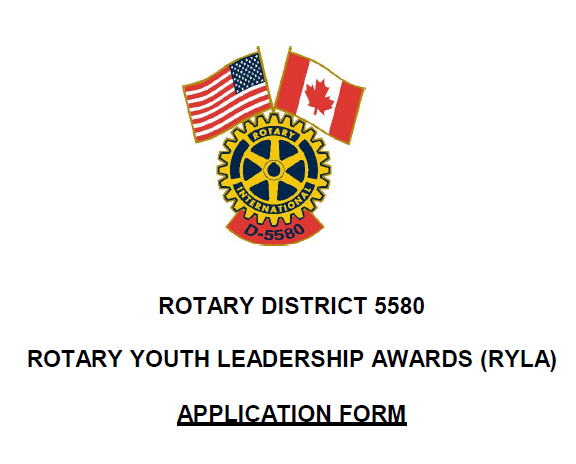 Please visit the RYLA information page on the District 5580 website, click here